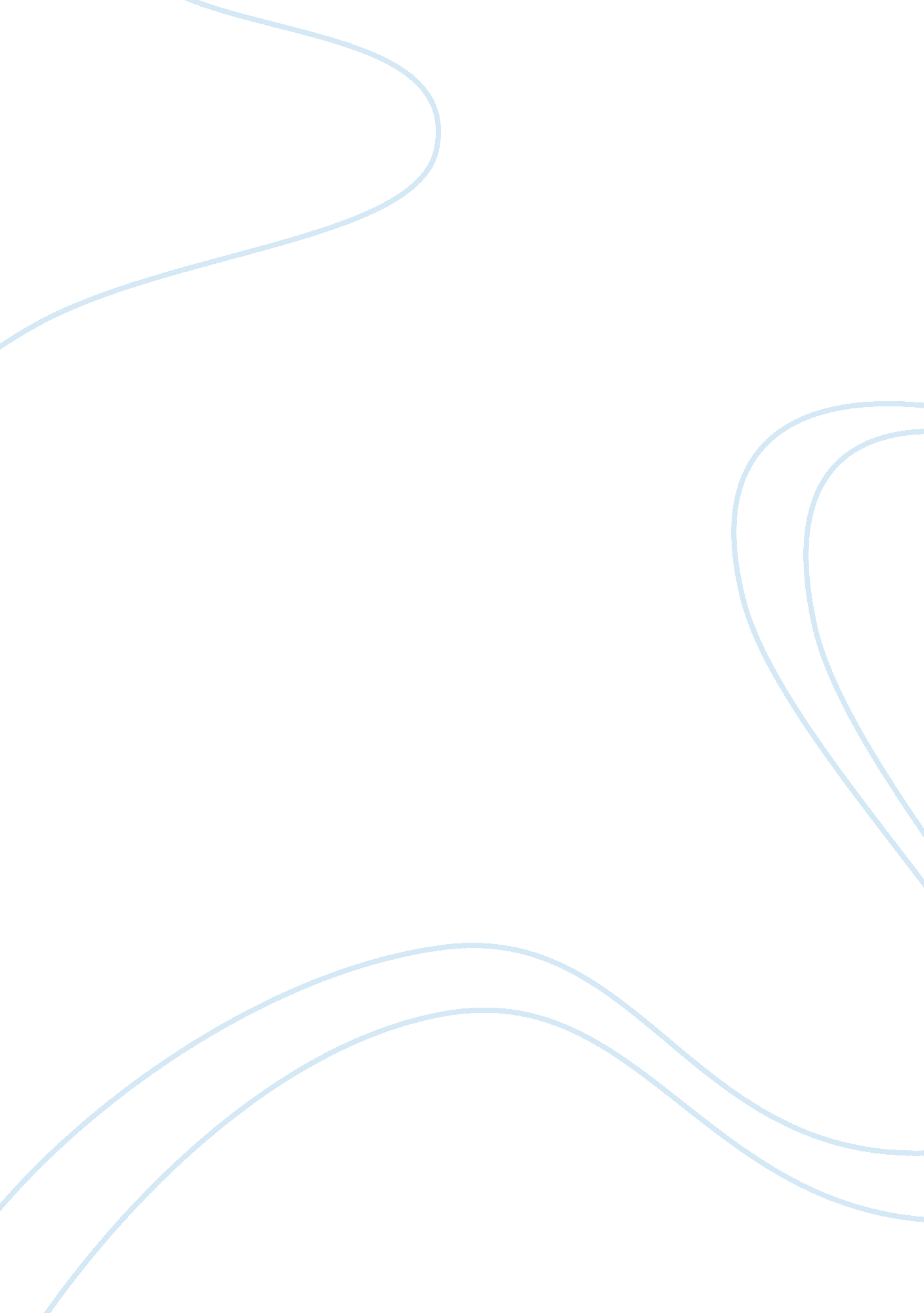 Market analysismarrybrownFinance, Market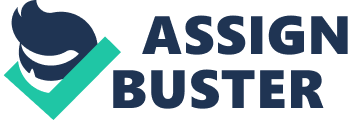 In today's extremely accommodative atmosphere, it is becoming progressively Hellenizing to distinguish onefast foodchain from another. Koala Lump, a city state, is now becoming the perfect metropolitan area for East Sais's fresh economic boom. More than ten million tourists visiting yearly, mostly from neighboring countries (Singapore, Indonesia, Thailand and the Philippines), Koala Lump's retail segment Is the strongest In the area. Marry-brown will attract youngsters and teenagers to bring their friends andfamilywith our innovative setting. Background Marry-brown is Malaysian base fastfoodrestaurant chain accomplished and maintained. Established in 1981, According Marry-brown officially website (n. D). It is the leading home-based fast restaurant chain with a global reach of over 250 In Malaysia, Chain, India, Sir Lankan, Tanzania, AAU, Saudi Arabia, Qatar, Bahrain and opening soon at Azerbaijan, Syria and Iran. The Marry-brown is looking to additional enlarge its markets outside Malaysia especially Asian countries with a population of at least 500 million people, mainly Muslim countries and countries". Marry-brown Is also dedicated in ensuring that all Its products are prepared In accordance to Malaysia's Hall requirements. From the fresh food ingredients and materials used to the cooking process as well as preparation process and storage services - all are totally certified Malaysian hall standard so that consumers can enjoy Marry-brown products with 100% peace of mind. The Marry-brown guarantee in providing good quality, wide range of food products and value products have received the restaurant numerous acknowledgements and International awards. Situation Analysis shaped by contemporary living endure to its stable growth. More and more publics eave less time, resources, and capability to prepare food for them. Developments are very significant and Malaysia is well positioned for the recent concern in nimbler, healthier diets at reasonable to low costs. The established progress trend is very optimistic both in short and long-term plans. Current living generates more demands; publics will be essential to eat more food away from home. There are so several restaurants in Malaysia that vend food at comparable prices. While this grants a clear encounter in terms of market segment, it also shows the residence of a huge, strong possibility. The modern challenger has made their performance well access centered on an innovative conception or uniqueness. Marry-brown will offer an original product in a noticeable stylishness at a reasonable price. Independent restaurant operators most are ethnic established and will carry at least two parallel menu items. They are established companies while the others are quite new. They all are doing very well. SOOT Analysts Strengths ; High-standards food providing that oversteps opponents' offerings in superiority, presentation of food, and price. Various food product varieties. High consumerloyalty. ; The Marry-brown's owner manages and running business has a combined 32 years' experience working in the restaurant industry. ; Rapidly expanding globally. Weaknesses ; Administration teams' several years of experience may embrace norms that minimum amount of risk taken, and thus, prospective revenues. ; Inflexible to variations in market trends. ; Low employee's turnover. ; Marry-brown have yet to capitalize on the developments towards organic foods. Opportunities still not aware that Marry-brown's exists. Rapid growth in tourism. ; It can upgrade some of its restaurant setups at lavishing locations to attract more customers. ; To the necessities of the community and suffer an original product line. Threats ; The key opponents, like Burger King, Old Town, Wend's, KEF and any middle-range of sit-down restaurants. ; Healthproblems concerning the fast food chain. ; Additional restaurants that are growing their food offering and decreasing the rate of food offering. ; A decline in the economy falling customer's disposable their earnings spending on eating out. Goalsand Objectives ; To improve their position in the home-grown market and strengthen their brand. ; To ensure customer satisfaction with service and build a repeat-customer base. ; Improve the image of Marry-brown amongst Malaysian. ; To make the public aware of the high standards food serving by Marry-brown. ; To make the public aware of what's Marry-brown has to offering. Key Publics The restaurant business clearly offers services for publics of every demographics and chirography's. Nevertheless, as Wilson & Ogden (2008). Point of view, " Targeting a neural public is useless because people won't pay attention to a message that isn't specifically targeted to their self-interests in a channel they use". The most significant key publics are the external, as well as internal and key publics that include Customers The group of consumers those are most vital to Marry-brown. The study we've conducted has concluded that the common age group spending the maximum eating out, along with 18 to 24-year-olds. Usually more concerned about the excellence of food and the classiness of the ambiance than the price. Marry-BRB already places an excessive deal of significance on quality, sustainability and nutrition (including with fresh foodstuff and freshly cooked meals). Selecting as public would forever benefit any public relations efforts. A further set of essential publics is another group of consumers. The 18 to 24-year-olds as formerly state out and drink alcohol outside the home more often than other age groups" (Org Fields, 2007). This group of consumers would be a valuable public as it is both extremely approachable tosocial mediaand the age group symbolized is old sufficient to afford to go out to dinner more frequently than other publics. Media The Other essential key publics to Marry-brown are " dominant key publics," according to Wilson and Ogden (2008) media that carry messages and influence key publics. In reverence to Marry-brown's, the dominant key publics the referrer are websites, newspapers, magazines, Advertisements and social media profiles any additional medium) that channel news, reports and information about spec about Marry-brown, as well as news and wide-ranging of information about the Marry-brown as a whole. The Social media are comprised in this set. In purport just the mention of Marry-brown in news articles, researches, social media proof ND advertising etc. Keeping associations with these key publics retains the oaf to key publics informed, while confirming Marry-brown stays fresh and new in publics minds, which is the eventual goal of any public relations campaign. Eke the mass media in key publics informed that significant not only for their person understanding, but for the word-of-mouth (WHOM) following (as well as news art internet articles and blobs posts) that will derive from one visit to Marry-brown experience the freshness, excellence and friendliness Marry-brown is known of Employees It's significant for Marry-brown to retain a surrounding where its staffs come fir holding its staffs up-to-date on restaurant industry trends, hospitality principle Marry-brown promotional activities, as well as marketing and PR efforts. The sat members are better representatives for each restaurant, by retaining their proficiency in fine hospitality and doingresponsibilitytheir own word-of-mouth marketing to family, friends and other members of the society. Declining turnover Strategies and Tactics Strategies ; Marry-brown presently influences consumers using PR tactics aimed at appealing people to eat at Marry-brown. ; Exploit the media power as a publicity tool. ; Marry-brown's places promotions on weekly menu and special drinks that are focused to consumers through the company officially website. ; Marry-brown needs to notify its consumers that the food is authentic, fresh and delicious, the restaurants are welcoming and that dining at a Marry-brown restaurant is economically-friendly for the entire family and friends. Utilize the free alternatives so we can get greatly publicity on a low budget. ; To increase awareness among key publics specially constructing the image and public opinion of Marry-brown by backing to several causes for serving community. ; Being responsible towards customer's health for example creating an organic/ healthier product to show to the customers our awareness towards their health because in fact, fast food is not part of the healthy food but we could show to the customers that fast food also can be healthy. When we give attention towards the customer's wants and health, they would prefer the best in taste and health. Tactics Survey The survey will be lead within our key publics and it includes prospective consumers s they are play a main determining reason on food selections. In order to identify the particular way to tackle this PR campaign there is requirement to conduct a survey so as not to waste means by doing things that's previously been affected. The media is the most powerful device in the PR scene and Marry-brown as a restaurant. This PR campaign will only be effective through the comprehensive use of numerous publications and media organizations. ; Social Media Profiles Establishment: endure to develop information and content for the Marry-brown's Backbone fan page and Twitter feed officially page". Effective and cost-efficient media for example Promotional Web Advertisements. Advertising Customers founds marry brown is not interesting enough. The food or product sells must be advertised in order to persuade them with the delicious look of their product. For example, KEF do theiradvertisementthrough commercial and leaflets about their product or even when they are having promotion so that customers are aware of their product available in the market. Without telling the customers of what the company are having it is difficult to drag their attention as there are quite a few gig competitors that is more preferable by the customers. One of the reasons why advertising, promotion and sponsoring are important for them to shine in the market is because they do not really have many franchises as the competitors. Promotions Promotions are important to grab the attention of the customers (I. E. Discount, new launching product, improvements/changes). Customers are looking forwards to a rapid growth company like McDonald's, they have promotions like dinner set in cheaper price so instead of buying A la carte they will consider of buying a dinner set which offers a lot of benefits for the customers, food well served and saves moremoney. Promotions are important in order to inform the customers about the existence of their product and also to gain some awareness to the customers of the benefits of their product. For example, a drawing contest open for children, they may serves their samples to those who participate and once they have taste and experience their product, the customers may remember their brand names and also the taste of it. All these strategy requires a quality PR skills in order to compete with international brands like Kentucky fried chicken, pizza hut, McDonald's, burger king Building franchises where less competitors. Less competitors offers a lot opportunity for the company to be in the market, if their product is hard to be find customers would not bother to come and try but if it is easy to find customers will have a better chance to choose. Newsletters are posted to every location of Marry-brown for staff members to see the changes in the corporation, views of others, and rewards for managing successes. This is intended at enhancing employee spirits. Brochures and Flyers Additional information resources will enable to inform publics about the Marry- brown and its trustworthy and fresh food. They can be placed and distributing around other restaurants, high school and university campuses. Malaysian food festival Marry-brown will be offered a vast food drive constantly throughout the Malaysian food festival week providing sandwiches, burgers and exotic delights to shelters and several pre-selected locations including one Marry-brown restaurant placed. Charity events Charity events must be held to endorse the idea that Marry-brown really does care for Malaysian community. Marry-brown Join hand with MONGO like Force of Nature Aid Foundation, Hospices Malaysia and World Vision etc. Budget and Evaluation The budget Allocating is an essential part of a campaign so all expenditures should be taken into concern. The key purpose for a budget let to know what can or can't do, but it also allows distributing cash to the specific areas of the campaign. The Public relations campaign has been planned to acquire extreme outcomes and boost the Marry-brown's public image and reputation. Through the promotion of the succeeding features of the Marry-brown and repudiation of the disapproval that sees, the Malaysian public will be able to cheerfully embrace Marry-brown and appreciate its potential. 